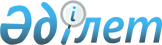 2020-2022 жылдарға арналған Тимирязев ауданы Тимирязев ауылдық округінің бюджетін бекіту туралыСолтүстік Қазақстан облысы Тимирязев аудандық мәслихатының 2020 жылғы 9 қаңтардағы № 42/15 шешімі. Солтүстік Қазақстан облысының Әділет департаментінде 2020 жылғы 13 қаңтарда № 5927 болып тіркелді.
      Ескерту. 01.01.2020 бастап қолданысқа енгізіледі - осы шешімінің 7-тармағымен.
      Қазақстан Республикасының 2008 жылғы 4 желтоқсандағы Бюджет кодексінің 75-бабына, "Қазақстан Республикасындағы жергілікті мемлекеттік басқару және өзін-өзі басқару туралы" Қазақстан Республикасының 2001 жылғы 23 қаңтардағы Заңының 6-бабы 1-тармағының 1) тармақшасына сәйкес Тимирязев аудандық мәслихаты ШЕШІМ ҚАБЫЛДАДЫ:
      1. 2020-2022 жылдарға арналған Тимирязев ауданы Тимирязев ауылдық округінің бюджеті осы шешімге тиісінше 1, 2 және 3-қосымшаларға сәйкес, оның ішінде 2020 жылға келесі көлемдерінде бекітілсін:
      1) кірістер – 139253,9 мың теңге:
      салықтық түсімдер – 27 650 мың теңге;
      салықтық емес түсімдер – 0 мың теңге;
      негізгі капиталды сатудан түскен түсімдер– 0 мың теңге;
      трансферттер түсімі – 111603,9 мың теңге;
      2) шығындар – 145593,7 мың теңге;
      3) таза бюджеттік кредиттеу – 71567,6 мың теңге:
      бюджеттік кредиттер – 71567,6 мың теңге;
      бюджеттік кредиттерді өтеу – 0 мың теңге;
      4) қаржы активтерімен операциялар бойынша сальдо – 0 мың теңге;
      қаржы активтерін сатып алу– 0 мың теңге;
      мемлекеттің қаржы активтерін сатудан түсетін түсімдер – 0 мың теңге;
      5) бюджет тапшылығы (профициті) – - 77904,4 мың теңге;
      6) бюджет тапшылығын қаржыландыру (профицитін пайдалану) – 77904,4 мың теңге:
      қарыздар түсімі – 71567,6 мың теңге;
      қарыздарды өтеу – 0 мың теңге;
      бюджет қаражатының пайдаланылатын қалдықтары – 6 336,4 мың теңге. 
      Ескерту. 1-тармақ жаңа редакцияда - Солтүстік Қазақстан облысы Тимирязев аудандық мəслихатының 03.07.2020 № 47/12 (01.01.2020 бастап қолданысқа енгізіледі) шешімімен; жаңа редакцияда - Солтүстік Қазақстан облысы Тимирязев аудандық мәслихатының 16.11.2020 № 49/2 (01.01.2020 бастап қолданысқа енгізіледі) шешімдерімен.


      2. 2020 жылға арналған ауылдық бюджеттің кірістері Қазақстан Республикасының Бюджет кодексіне сәйкес мына салықтық түсімдер есебінен қалыптастырылатыны белгіленсін:
      Тимирязев ауылдық округінің аумағында тіркелген жеке тұлғалардың төлем көзінен салық салынбайтын табыстардан ұсталатын жеке табыс салығынан;
      Тимирязев ауылдық округінің аумағында орналасқан жеке тұлғаларға мүлік салығынан;
      жер учаскесі Тимирязев ауылдық округінің ауылдарында орналасқан жеке және заңды тұлғалардан алынатын, елдi мекендер жерлерiне салынатын жер салығынан; 
      Тимирязев ауылдық округінің ауылдарында тіркелген жеке және заңды тұлғалардан алынатын көлік құралдары салығынан.
      2-1. Республикалық бюджеттен Тимирязев ауылындағы көшелерді жарықтандыруды ағымдағы жөндеуге 5921,5 мың теңге сомасында нысаналы трансферттер бекітілсін.
      Ескерту. Шешім 2-1-тармақпен толықтырылды - Солтүстік Қазақстан облысы Тимирязев аудандық мәслихатының 16.11.2020 № 49/2 (01.01.2020 бастап қолданысқа енгізіледі) шешімімен.


      3. Ауылдық округ бюджетінің кірістері келесі салықтық емес түсімдер есебінен қалыптастырылатыны белгіленсін:
      ауылдық округтің коммуналдық меншігінің кірістерінен;
      ауылдық округтің бюджетіне басқа салықтық емес түсімдерден.
      4. Ауылдық округтің бюджетінде 2020 жылға арналған аудандық бюджеттен берілетін субвенциялар 5 160 мың теңге сомасында қарастырылғаны ескерілсін.
      5. Ауылдық округтің бюджетінде кент ішіндегі жолдарды ағымдағы жөндеу жұмыстарына 2020 жылға арналған аудандық бюджеттен берілетін 63 000 мың теңге сомасында нысаналы ағымдағы трансферттер қарастырылғаны ескерілсін.
      6. Ауылдық округтің бюджетінде 2020 жылға арналған облыстық бюджеттен берілетін 89 815 мың теңге сомасында нысаналы ағымдағы трансферттер қарастырылғаны ескерілсін:
      кент ішіндегі жолдарды ағымдағы жөндеу жұмыстарына – 73 000 мың теңге;
      елді мекендерді сумен жабдықтауды ұйымдастыру үшін – 16 815 мың теңге. 
      6-1. 2019 жылы пайдаланылмаған (толық пайдаланылмаған ) нысаналы трансферттер сомаларын қайтарумен байланысты, қаржы жылының басына қалыптасқан бос қалдықтар есебінен, 2020 жылға бюджет шығыстарын бөлу осы шешімнің 4-қосымшасына сәйкес көзделсін.
      Ескерту. Шешім 6-1-тармақпен толықтырылды - Солтүстік Қазақстан облысы Тимирязев аудандық мəслихатының 17.03.2020 № 44/5 (01.01.2020 бастап қолданысқа енгізіледі) шешімімен. 


      6-2. Ауылдық бюджетте 110 967,6 мың теңге сомасында Жұмыспен қамту жол картасы шеңберінде шараларды қаржыландыру үшін ішкі қарыздар есебінен шығындар келесі мөлешерлерде есепке алынсын:
      1) 33 473,1 мың теңге – Тимирязев ауылындағы Сулы станциясына қарай кентішілік жолды орташа жөндеуге;
      2) 33 494,5 мың теңге – Тимирязев ауылындағы Плетнев көшесі бойынша кентішілік жолды орташа жөндеуге;
      3) 9 000 мың теңге – Тимирязев ауылының сумен жабдықтау желілерін ағымдағы жөндеуге;
      4) 35 000,0 мың теңге – Тимирязев ауылының кентішілік жолдарын орташа жөндеуге.
      Ескерту. Шешім 6-2-тармақпен толықтырылды - Солтүстік Қазақстан облысы Тимирязев аудандық мəслихатының 14.04.2020 № 45/4 (01.01.2020 бастап қолданысқа енгізіледі); жаңа редакцияда - Солтүстік Қазақстан облысы Тимирязев аудандық мəслихатының 03.07.2020 № 47/12 (01.01.2020 бастап қолданысқа енгізіледі) шешімдерімен.


      7. Осы шешім 2020 жылғы 1 қаңтардан бастап қолданысқа енгізіледі. 2020 жылға арналған Тимирязев ауылдық округінің бюджеті 
      Ескерту. 1-қосымша жаңа редакцияда - Солтүстік Қазақстан облысы Тимирязев аудандық мəслихатының 03.07.2020 № 47/12 (01.01.2020 бастап қолданысқа енгізіледі) шешімімен; жаңа редакцияда - Солтүстік Қазақстан облысы Тимирязев аудандық мәслихатының 16.11.2020 № 49/2 (01.01.2020 бастап қолданысқа енгізіледі) шешімдерімен. 2021 жылға арналған Тимирязев ауылдық округінің бюджеті 2022 жылға арналған Тимирязев ауылдық округінің бюджеті 2019 жылы пайдаланылмаған (толық пайдаланылмаған) нысаналы трансферттер сомаларын қайтарумен байланысты, қаржы жылының басына қалыптасқан бос қалдықтар есебінен 2020 жылға бюджет шығыстарын бөлу 
      Ескерту. Шешім 4-қосымшамен толықтырылды - Солтүстік Қазақстан облысы Тимирязев аудандық мəслихатының 17.03.2020 № 44/5 (01.01.2020 бастап қолданысқа енгізіледі) шешімімен.
					© 2012. Қазақстан Республикасы Әділет министрлігінің «Қазақстан Республикасының Заңнама және құқықтық ақпарат институты» ШЖҚ РМК
				
      Аудандық мәслихат 
сессиясының төрағасы 

С. Жукеев

      Аудандық мәслихаттың 
хатшысы 

С. Мустафин
Тимирязев аудандық 
мәслихатының
2020 жылғы 9 қаңтардағы
№ 42/15 шешіміне
1 қосымша
Санаты
Сыныбы
Кіші сыныбы
Атауы
Сомасы (мың теңге)
1) Кірістер
139 253,9
1
Салықтық түсімдер
27 650
01
Табыс салығы
9 400
2
Жеке табыс салығы
9 400
04
Меншікке салынатын салықтар
18 250
1
Мүлiкке салынатын салықтар
850
3
Жер салығы
1 500
4
Көлiк құралдарына салынатын салық
15 900
4
Трансферттердің түсімдері
111 603,9
02
Мемлекеттiк басқарудың жоғары тұрған органдарынан түсетiн трансферттер
111 603,9
3
Аудандардың (облыстық маңызы бар қаланың) бюджетінен трансферттер
111 603,9
Функцио-налдық топ
Бюд-жеттік бағдар-лама-лардың әкімшісі
Бағдар-лама
Атауы
Сомасы (мың тенге)
2) Шығындар
145 593,7
1
Жалпы сипаттағы мемлекеттiк қызметтер
20 191,5
124
Аудандық маңызы бар қала, ауыл, кент, ауылдық округ әкімінің аппараты
20 191,5
001
Аудандық маңызы бар қала, ауыл, кент, ауылдық округ әкімінің қызметін қамтамасыз ету жөніндегі қызметтер
20 191,5
4
Бiлiм беру
201
124
Аудандық маңызы бар қала, ауыл, кент, ауылдық округ әкімінің аппараты
201
005
Ауылдық жерлерде балаларды мектепке дейін тегін алып баруды және кері алып келуді ұйымдастыру
201
7
Тұрғын үй-коммуналдық шаруашылық
24 681,1
124
Аудандық маңызы бар қала, ауыл, кент, ауылдық округ әкімінің аппараты
24 681,1
008
Елді мекендердегі көшелерді жарықтандыру
7 521,5
011
Елді мекендерді абаттандыру мен көгалдандыру
1 374
014
Елді-мекендерді сумен жабдықтауды ұйыдастыру
15 885,6
12
Көлiк және коммуникация
90 332,4
124
Аудандық маңызы бар қала, ауыл, кент, ауылдық округ әкімінің аппараты
90 332,4
013
Аудандық маңызы бар қалаларда, кенттерде, ауылдарда ,ауылдық округтерде автомобиль жолдарының жұмыс істеуін қамтамасыз ету
4 800
045
Аудандық маңызы бар қалаларда, ауылдарда, кенттерде, ауылдық округтерде автомобиль жолдарын күрделі және орташа жөндеу
85 532,4
13
Басқалар
9 997,3
124
Аудандық маңызы бар қала, ауыл, кент, ауылдық округ әкімінің аппараты
9 997,3
040
Өңірлерді дамытудың 2025 жылға дейінгі бағдарламасы шеңберінде өңірлерді экономикалық дамытуға жәрдемдесу бойынша шараларды іске асыруға ауылдық елді мекендерді жайластыруды шешуге арналған іс-шараларды іске асыру
9 997,3
15
Трансферттер
90,4
124
Аудандық маңызы бар қала, ауыл, кент, ауылдық округ әкімінің аппараты
90,4
048
Пайдаланылмаған (толық пайдаланылмаған) нысаналы трансферттерді қайтару
90,4
3) Таза бюджеттік кредиттеу
71 567,6
Бюджеттік кредиттер
71 567,6
7
Тұрғын үй-коммуналдық шаруашылық
8 035
124
Аудандық маңызы бар қала, ауыл, кент, ауылдық округ әкімінің аппараты
8 035
014
Елді-мекендерді сумен жабдықтауды ұйыдастыру
8 035
12
Көлiк және коммуникация
63 532,6
124
Аудандық маңызы бар қала, ауыл, кент, ауылдық округ әкімінің аппараты
63 532,6
045
Аудандық маңызы бар қалаларда, ауылдарда, кенттерде, ауылдық округтерде автомобиль жолдарын күрделі және орташа жөндеу
63 532,6
4) Қаржылық активтерімен операциялар бойынша сальдо 
0
5) Бюджет тапшылығы (профицитi) 
-77 904,4
6) Бюджеттің тапшылығын қаржыландыру (профицитті пайдалану)
77 904,4
Санаты
Сыныбы
Кіші сыныбы
Атауы
Сомасы (мың теңге)
7
Қарыздар түсімдері
71 567,6
01
Мемлекеттік ішкі қарыздар
71 567,6
2
Қарыз алу келісім-шарттары
71 567,6
8
Пайдаланатын бюджеттік қаражат қалдығы
6 336,8
01
Бюджеттік қаражат қалдығы
6 336,8
1
Бос бюджеттік қаражат қалдығы
6 336,8Тимирязев аудандық 
мәслихатының 2020 жылғы 
9 қантардағы № 42/12 шешіміне 
2 қосымша
Санаты
Сыныбы
Кіші сыныбы
Атауы
Сомасы (мың теңге)
1. Кірістер
28270
1
Салықтық түсімдер
28270
01
Табыс салығы
9 400
2
Жеке табыс салығы
9 400
04
Меншікке салынатын салықтар
18870
1
Мүлiкке салынатын салықтар
900
3
Жер салығы
1720
4
Көлiк құралдарына салынатын салық
16250
4
Трансферттердің түсімдері
0
02
Мемлекеттiк басқарудың жоғары тұрған органдарынан түсетiн трансферттер
0
3
Аудандардың (облыстык маңызы бар қаланың) бюджетінен трансферттер
0
03
Субвенциялар
0
Функцио-налдық топ
Бюджеттік бағдарла-малардың әкімшісі
Бағдар-лама
Атауы
Сомасы (мың теңге)
2. Шығындар
28270
1
Жалпы сипаттағы мемлекеттiк қызметтер
19032
124
Аудандық маңызы бар қала, ауыл, кент, ауылдық округ әкімінің аппараты
19032
001
Аудандық маңызы бар қала, ауыл, кент, ауылдық округ әкімінің қызметін қамтамасыз ету жөніндегі қызметтер
19032
4
Бiлiм беру
538
124
Аудандық маңызы бар қала, ауыл, кент, ауылдық округ әкімінің аппараты
538
005
Ауылдық жерлерде балаларды мектепке дейін тегін алып баруды және кері алып келуді ұйымдастыру
538
7
Тұрғын үй-коммуналдық шаруашылық
3700
124
Аудандық маңызы бар қала, ауыл, кент, ауылдық округ әкімінің аппараты
3700
008
Елді мекендердегі көшелерді жарықтандыру
2200
010
Жерлеу орындарын ұстау және туыстары жоқ адамдарды жерлеу
100
011
Елді мекендерді абаттандыру мен көгалдандыру
1400
12
Көлiк және коммуникация
2500
124
Аудандық маңызы бар қала, ауыл, кент, ауылдық округ әкімінің аппараты
2500
013
Аудандық маңызы бар қалаларда, кенттерде, ауылдарда, ауылдық округтерде автомобиль жолдарының жұмыс істеуін қамтамасыз ету
2500
13
Басқалар
2500
124
Аудандық маңызы бар қала, ауыл, кент, ауылдық округ әкімінің аппараты
2500
040
Өңірлерді дамытудың бағдарламасы шеңберінде өңірлерді экономикалық дамытуға жәрдемдесу бойынша шараларды іске асыруға ауылдық елді мекендерді жайластыруды шешуге арналған іс-шараларды іске асыру
2500
3. Таза бюджеттік кредиттеу
0
4. Қаржы активтерімен операциялар бойынша сальдо
0
5. Бюджет тапшылығы (профицитi)
0
6. Бюджеттің тапшылығын қаржыландыру (профицитін пайдалану)
0Тимирязев аудандық 
мәслихатының 2020 жылғы 
9 қантардағы № 42/15 шешіміне 
3 қосымша
Санаты
Сыныбы
Кіші сыныбы
Атауы
Сомасы (мың теңге)
1. Кірістер
28861
1
Салықтық түсімдер
28861
01
Табыс салығы
9 400
2
Жеке табыс салығы
9 400
04
Меншікке салынатын салықтар
19461
1
Мүлiкке салынатын салықтар
900
3
Жер салығы
1740
4
Көлiк құралдарына салынатын салық
16821
4
Трансферттердің түсімдері
0
02
Мемлекеттiк басқарудың жоғары тұрған органдарынан түсетiн трансферттер
0
3
Аудандардың (облыстык маңызы бар қаланың) бюджетінен трансферттер
0
03
Субвенциялар
0
Функцио-налдық топ
Бюджеттік бағдарла-малардың әкімшісі
Бағдар-лама
Атауы
Сомасы (мың теңге)
2. Шығындар
28861
1
Жалпы сипаттағы мемлекеттiк қызметтер
19623
124
Аудандық маңызы бар қала, ауыл, кент, ауылдық округ әкімінің аппараты
19623
001
Аудандық маңызы бар қала, ауыл, кент, ауылдық округ әкімінің қызметін қамтамасыз ету жөніндегі қызметтер
19623
4
Бiлiм беру
538
124
Аудандық маңызы бар қала, ауыл, кент, ауылдық округ әкімінің аппараты
538
005
Ауылдық жерлерде балаларды мектепке дейін тегін алып баруды және кері алып келуді ұйымдастыру
538
7
Тұрғынүй-коммуналдықшаруашылық
3700
124
Аудандық маңызы бар қала, ауыл, кент, ауылдық округ әкімінің аппараты
3700
008
Елді мекендердегі көшелерді жарықтандыру
2200
010
Жерлеу орындарын ұстау және туыстары жоқ адамдарды жерлеу
100
011
Елді мекендерді абаттандыру мен көгалдандыру
1400
12
Көлiк және коммуникация
2500
124
Аудандық маңызы бар қала, ауыл, кент, ауылдық округ әкімінің аппараты
2500
013
Аудандық маңызы бар қалаларда, кенттерде, ауылдарда, ауылдық округтерде автомобиль жолдарының жұмыс істеуін қамтамасыз ету
2500
13
Басқалар
2500
124
Аудандық маңызы бар қала, ауыл, кент, ауылдық округ әкімінің аппараты
2500
040
Өңірлерді дамытудың бағдарламасы шеңберінде өңірлерді экономикалық дамытуға жәрдемдесу бойынша шараларды іске асыруға ауылдық елді мекендерді жайластыруды шешуге арналған іс-шараларды іске асыру
2500
3. Таза бюджеттік кредиттеу
0
4. Қаржы активтерімен операциялар бойынша сальдо
0
5. Бюджет тапшылығы (профицитi)
0
6. Бюджеттің тапшылығын қаржыландыру (профицитін пайдалану)
0Тимирязев аудандық 
мәслихатының 2020 жылғы 
9 қаңтардағы № 42/15 шешіміне 
4-қосымша
Санаты
Сыныбы
Кіші сыныбы
Атауы
Сомасы (мың теңге)
 8
Пайдаланатын бюджеттік қаражат қалдығы
6 336,8
01
Бюджеттік қаражат қалдығы
6 336,8
1
Бос бюджеттік қаражат қалдығы
6 336,8
Функцио-налдық топ
Бюджеттік бағдарла-малардың әкімшісі
Бағдар-лама
Атауы
Сомасы (мың теңге)
Шығындар
6 336,8
07
Тұрғын үй-коммуналдық шаруашылық
1 000
124
Аудандық маңызы бар қала, ауыл, кент, ауылдық округ әкімінің аппараты
1 000
014
Елді-мекендерді сумен жабдықтауды ұйымдастыру
1 000
13
Басқалар
5 246,4
124
Аудандық маңызы бар қала, ауыл, кент, ауылдық округ әкімінің аппараты
5 246,4
040
Өңірлерді дамытудың 2025 жылға дейінгі мемлекеттік бағдарламасы шеңберінде өңірлерді экономикалық дамытуға жәрдемдесу бойынша шараларды іске асыруға ауылдық елді-мекендерді жайластыруды шешуге арналған іс-шараларды іске асыру
5 246,4
15
Трансферттер
90,4
124
Аудандық маңызы бар қала, ауыл, кент, ауылдық округ әкімінің аппараты
90,4
048
Пайдаланылмаған (толық пайдаланылмаған) нысаналы трансферттерді қайтару
90,4